Στην έρευνα του θέματος εργάστηκαν οι μαθητές:ΑΝΑΣΤΑΣΙΑΔΗ  ΙΩΑΝΝΑΑΝΔΡΕΟΥ ΑΠΟΣΤΟΛΟΣ ΡΑΦΑΗΛΒΑΓΓΕΛΗΣ ΒΑΣΙΛΕΙΟΣΓΙΟΥΡΓΑ ΧΡΥΣΟΥΛΑΕΥΑΓΓΕΛΟΥ ΜΙΧΑΗΛΕΥΦΡΑΙΜΟΓΛΟΥ ΡΑΦΑΕΛΑΚΡΙΣΤΟ ΚΑΤΕΡΙΝΑΛΑΜΕ ΣΟΦΙΑΜΑΤΡΑΚΟΥΚΑ ΕΛΕΥΘΕΡΙΑ-ΑΝΝΑΜΠΑΚΟΥΛΑΤΙ ΑΝΤΖΕΛΑΝΤΑΣΚΑΣ ΣΠΥΡΙΔΩΝΠΑΠΑΔΑΤΟΣ ΓΕΩΡΓΙΟΣΠΑΠΑΤΣΑΤΣΗ ΣΠΥΡΙΔΟΥΛΑΠΑΠΠΑ ΕΥΓΕΝΙΑΠΑΠΠΑ ΤΑΤΙΑΝΑΣΑΜΚΟΥ ΑΝΤΖΕΛΑ -ΑΓΓΕΛΙΚΗΕΙΣΑΓΩΓΗ	21. Η ιστορία του φαινομένου	31.1 Το ολοκαύτωμα.	41.2 Κου κλουξ κλαν	51.3 Απαρτχάιντ	52. Μορφές και εκφάνσεις του ρατσισμού.	63. Φαινόμενα ρατσισμού στις μέρες μας.	73.1 Άτομα με αναπηρία.	73.2   Τσιγγάνοι	113.3 Μετανάστες	153.4 Φορείς του AIDS.	163.5  Πρώην φυλακισμένοι	173.6  Ρατσισμός απέναντι στις γυναίκες	184.   Αίτια του ρατσισμού	205.  Συνέπειες ρατσισμού.	216. Τρόποι αντιμετώπισης του ρατσιστικού φαινομένου	22ΕΠΙΛΟΓΟΣ	24ΣΥΜΠΕΡΑΣΜΑΤΑ     ΕΡΕΥΝΑΣ	25ΕΡΩΤΗΜΑΤΟΛΟΓΙΟ ΓΙΑ ΤΟ ΡΑΤΣΙΣΜΟ	26ΕΙΣΑΓΩΓΗΡατσισμός (ή φυλετισμός) είναι η αντίληψη ότι οι άνθρωποι δεν είναι όλοι ίσοι μεταξύ τους, αλλά διαχωρίζονται σε ανώτερους και κατώτερους, διακρινόμενοι είτε από το χρώμα του δέρματος, την εθνικότητα, τη θρησκεία, το φύλο, είτε από τον σεξουαλικό προσανατολισμό . Το πιο συνηθισμένο είδος ρατσισμού, και αυτό που έχει δώσει την αρχική ονομασία στην λέξη, ιταλ. (ράτσα/ razza = φυλή), είναι ο φυλετικός ρατσισμός.Εισαγωγή
Οι φυλετικοί ρατσιστές πιστεύουν σε βιολογικές διαφορές μεταξύ των φυλών, βάσει των οποίων και προσδιορίζουν αυτές σε ανώτερες και κατώτερες. Ως εκ τούτου, με τη θεωρία αυτή υποστηρίζουν ότι η φυλή με συγκεκριμένα (ανώτερα) εξωτερικά ή ανθρωπολογικά χαρακτηριστικά, έχει το δικαίωμα να θεωρεί εαυτόν της ανώτερη από τις άλλες.Όλοι οι άνθρωποι γεννιούνται ίσοι και θα έπρεπε να έχουν τα ίδια δικαιώματα. Δυστυχώς, αυτό δεν το πιστεύουνε όλοι. Κάποιοι θεωρούν την ανθρώπινη ζωή αντικείμενο και την κατατάσσουν σε κατηγορίες. Τα φαινόμενα των διακρίσεων, του ρατσισμού και της ξενοφοβίας δεν απαντώνται μόνο στις σύγχρονες κοινωνίες. Από την αρχαιότητα βλέπουμε παραδείγματα διακριτικής συμπεριφοράς έναντι διαφορετικών ομάδων και κοινωνιών.Στη σύγχρονη, βέβαια, εποχή επανέρχονται με διαφορετική διάσταση απ' ότι παλιότερα αλλά τα δομικά στοιχεία που τα χαρακτηρίζουν παραμένουν τα ίδια. Οι ρατσιστές πιστεύουν σε βιολογικές διαφορές μεταξύ των φυλών, βάσει των οποίων και προσδιορίζουν αυτές σε ανώτερες και κατώτερες.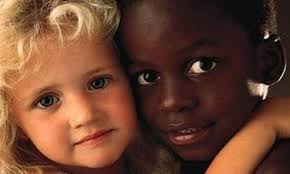 1. Η ιστορία του φαινομένου   Αρκεί να θυμηθούμε μερικά πολύ χαρακτηριστικά παραδείγματα από την ιστορία: οι δούλοι στην αρχαιότητα θεωρούνταν αντικείμενα  και τα  αφεντικά τους μπορούσαν να τους χρησιμοποιήσουν κατά το δοκούν.     Οι Σπαρτιάτες έριχναν στον Καιάδα τα ανάπηρα και καχεκτικά παιδιά, γιατί  θα «χαλούσαν» την εικόνα του ανίκητου στρατού τους.    Άλλο χαρακτηριστικό παράδειγμα είναι η γνωστή αντίληψη των αρχαίων Ελλήνων περί της ανωτερότητας τους σε σχέση με τους άλλους λαούς που εκφραζόταν με τη ρήση «πας μη Έλλην βάρβαρος». Η στάση τους αυτή συνδέεται οπωσδήποτε με την ιδιαίτερη οικονομική, πολιτική και πολιτιστική ανάπτυξη της εποχής, η οποία τους έκανε να υπερέχουν έναντι των άλλων γειτονικών λαών.     Αυτή η στενή σχέση συνθηκών εποχής με εκδηλώσεις ρατσισμού επιβεβαιώνεται και από άλλα ιστορικά παραδείγματα.     Για παράδειγμα, οι σκληροί και βίαιοι διωγμοί των χριστιανών από τους ειδωλολάτρες, κατά τους πρώτους χριστιανικούς αιώνες, όπως επίσης, λίγο αργότερα, των αιρετικών και των εθνικών από τους χριστιανούς, , ήταν απότοκος των συνθηκών της κάθε εποχής.     Μπορούμε επίσης να αναφέρουμε την επαίσχυντη εκμετάλλευση των ιθαγενών (Ινδιάνων, Αφρικανών κ.λπ) από τους αποικιοκράτες, που τους αντιμετώπισαν ρατσιστικά και εφάρμοσαν σκληρότατες πρακτικές εναντίον τους.     Από τα παραδείγματα, λοιπόν, αυτά, αλλά και πολλά άλλα, μπορούμε να καταλήξουμε γενικά στο συμπέρασμα ότι ο ρατσισμός, ιστορικά, εμφανίζεται ως ένα ιδεολόγημα για να «δικαιολογήσουν», να εδραιώσουν και να διαιωνίσουν την κυριαρχία τους οι εκάστοτε «ισχυροί».1.1 Το ολοκαύτωμα.    Το Ολοκαύτωμα είναι ένα ιστορικό γεγονός ζωτικής σημασίας για την κατανόηση του δυτικού πολιτισμού, του έθνους-κράτους, της σύγχρονης γραφειοκρατικής κοινωνίας καθώς και της ανθρώπινης φύσης. Ήταν η προμελετημένη μαζική δολοφονία εκατομμυρίων αθώων πολιτών.  
   Καθοδηγούμενοι από μια ρατσιστική ιδεολογία που θεωρούσε τους Εβραίους «μιάσματα» άξιους μόνο εξόντωσης, οι Ναζί εφάρμοσαν την πολιτική πρακτική της γενοκτονίας σε μια πρωτοφανή κλίμακα.    Προγραμμάτισαν την εξάλειψη όλων των Εβραίων της Ευρώπης: ασθενών και υγιών, ευπόρων και φτωχών, θρησκευτικά ορθόδοξων και προσηλυτισμένων στο χριστιανισμό, ηλικιωμένων και νεαρών, μέχρι και μικρών παιδιών.     Περίπου δύο στους τρεις Εβραίους που ζούσαν στην Ευρώπη πριν από τον πόλεμο σκοτώθηκαν στο Ολοκαύτωμα. Όταν ο Β’ Παγκόσμιος Πόλεμος έληξε το 1945, έξι εκατομμύρια Εβραίοι της Ευρώπης ήταν νεκροί. Περισσότερο από ένα εκατομμύριο των θυμάτων ήταν παιδιά. Ακόμα και αυτό το στατιστικό στοιχείο είναι παραπλανητικό δεδομένου ότι οι περισσότεροι από τους επιζήσαντες κατοικούσαν σε περιοχές της Ευρώπης που δεν ήταν κάτω από τη γερμανική κατοχή στη διάρκεια του πολέμου: στις ανατολικές περιοχές της Σοβιετικής Ένωσης, τη Μεγάλη Βρετανία, τη Βουλγαρία και σε ουδέτερα κράτη όπως η Ισπανία, η Πορτογαλία, η Ελβετία και η Σουηδία.    Δεκάδες χιλιάδες Εβραίοι επίσης επιβίωσαν στη γερμανοκρατούμενη Ευρώπη κυρίως σε κρυψώνες ή έγκλειστοι σε στρατόπεδα συγκεντρώσεων μέχρι την απελευθέρωση. Οι Γερμανοί και οι συνεργοί τους υπήρξαν αδυσώπητοι στη δίωξη και εξόντωση Εβραίων στις περιοχές της Ευρώπης που ήταν υπό τον έλεγχό τους. 1.2 Κου κλουξ κλαν    Ό όρος Κου Κλουξ Κλαν αναφέρεται σε δύο τρομοκρατικές οργανώσεις που έδρασαν στις ΗΠΑ και υποστήριξαν την υπεροχή των λευκών έναντι των άλλων φυλών. Αυτές οι οργανώσεις χρησιμοποίησαν την τρομοκρατία και την βία για να καταπιέσουν τους Νοτιαμερικανούς και άλλες φυλετικές ομάδες. 1.3 Απαρτχάιντ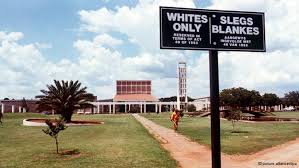   Το απαρτχάιντ ήταν μια πολιτική των Λευκών που καθόριζε και επέβαλλε τη διάκριση των ανθρωπίνων ομάδων μέσα σε ένα κράτος βάσει φυλετικών κριτηρίων σε καθορισμένες γεωγραφικές περιοχές. Εφαρμόστηκε για πρώτη φορά από το Εθνικό Κόμμα στη Νότιο Αφρική το 1948 και καταργήθηκε το 1991. Ο όρος απαρτχάιντ χρησιμοποιείται πλέον για να υποδηλώσει κάθε πολιτική φυλετικού διαχωρισμού σε οποιοδήποτε σημείο του κόσμου. Το απαρτχάιντ ήταν μια πολιτική των Λευκών που καθόριζε και επέβαλλε τη διάκριση των 10 ανθρωπίνων ομάδων μέσα σε ένα κράτος βάσει φυλετικών κριτηρίων σε καθορισμένες γεωγραφικές περιοχές. 2. Μορφές και εκφάνσεις του ρατσισμού. Φυλετικός ρατσισμός: ονομάζουμε τις διακρίσεις τις βασισμένες στη διαφορετικότητα του χρώματος ή εναντίων φυλών του Τρίτου Κόσμου. Οι προερχόμενοι από αυτές τις χώρες άνθρωποι βιώνουν την απόρριψη, θεωρούνται και αντιμετωπίζονται ως υποδεέστεροι πνευματικά, κοινωνικά και πολιτισμικά.    Καθημερινά, λόγω των προκαταλήψεων και των στερεοτυπικών αυτών αντιλήψεων, για παράδειγμα, κατηγορούνται οι μετανάστες και γενικότερα οι άνθρωποι άλλων φυλών που εργάζονται στη χώρα μας για την έλλειψη θέσεων εργασίας.    Εξαιτίας των διακρίσεων αυτών, κάθε άτομο που υφίσταται αυτού του είδους τον ρατσισμό, αισθάνεται υποδεέστερος των άλλων, χλεύη  και επαγγελματικό αποκλεισμό. Κοινωνικός ρατσισμός: είναι οι διακρίσεις σε βάρος  των γυναικών ή των ατόμων με ειδικές ανάγκες και πλείστες άλλες διακρίσεις.    Χαρακτηριστικό παράδειγμα αποτελεί η υποτιμητική στάση του κοινωνικού συνόλου απέναντι στις γυναίκες, όταν εκτελούν κάποια δραστηριότητα ή εργασία που παλαιότερα θεωρούνταν  ανδρική υπόθεση. Έτσι, δεν επικρατεί η ισότητα σε μια κοινωνία, αλλά «υπερέχει» το ικανότερο σύμφωνα με τα στερεότυπα φύλο, στο οποίο αποδίδονται πολύ περισσότερες θετικές ιδιότητες και ικανότητες απ’ ό,τι στο «αδύνατο» φύλο, στο οποίο παραγνωρίζονται ακόμη και τα θετικά του χαρακτηριστικά, τα οποία παρεμπιπτόντως είναι ουκ ολίγα.Εθνικός ρατσισμός: είναι η αντίληψη και η αίσθηση της υπεροχής ενός έθνους έναντι των άλλων. Για παράδειγμα η αντίληψη ότι κάποιος λαός είναι ανώτερος από κάποιον άλλον συντελεί στην απομάκρυνση μεταξύ τους, σε πιθανές διαμάχες. Αλλά και η συνύπαρξη ανθρώπων που υιοθετούν τέτοιου είδους αντιλήψεις είναι δύσκολη, όπως π.χ. των μουσουλμάνων με δυτικούς, όταν οι μεν ή οι δε θεωρούν ότι είναι ανώτεροι πνευματικά και πολιτιστικά, ότι είναι καθαρότεροι ως φυλή, κ.ο.κ.    Με τις στερεοτυπικές αυτές ιδέες καλλιεργείται το ανταγωνιστικό πνεύμα μεταξύ των εθνών  και δεν μπορούν να συνεργαστούν αρμονικά  και να συνεργαστούν σε οποιοδήποτε επίπεδο. Θρησκευτικός ρατσισμός: είναι η αντίληψη ότι μια θρησκεία είναι ανώτερη από όλες και πρέπει να υπερισχύει έναντι των υπολοίπων. Οι άνθρωποι οι οποίοι πιστεύουν σε μια θρησκεία, εκδηλώνουν μια εχθρική  και υποτιμητική διάθεση ενάντια στους πιστούς άλλων θρησκειών, επειδή έχουν διαφορετικές αντιλήψεις. Η ύπαρξη του ρατσισμού αυτού, δείχνει το χαμηλό πολιτιστικό επίπεδο μιας χώρας, αλλά και την έλλειψη σεβασμού των ανθρωπίνων δικαιωμάτωνΣυνέπειες του θρησκευτικού φανατισμούΑλλοιώνει την πίστηΚαταπνίγει τη θρησκευτική ελευθερία του ατόμουΚαταστρέφει ανθρώπινες ζωές και υλικά αγαθάΔημιουργεί κοινωνικές και πολιτικές αναστατώσειςΣκανδαλίζει τους θρησκευτικά αδιάφορους οδηγώντας τους στην αθεΐαΔιασπά την ιερή ενότητα του εκκλησιαστικού σώματος 3. Φαινόμενα ρατσισμού στις μέρες μας.3.1 Άτομα με αναπηρία.   Τα άτομα που παρουσιάζουν προβλήματα στα κάτω άκρα τους διευκολύνονται στην κίνησή τους με τη χρήση αναπηρικής καρέκλας, μπαστουνιών ή άλλων βοηθημάτων. Η χρήση αναπηρικής καρέκλας απαιτεί έναν μεγάλο ελεύθερο χώρο για την άνετη κίνηση του ατόμου που τη χρησιμοποιεί.    Τα άτομα αυτά είναι σε θέση να επικοινωνήσουν με άλλους ανθρώπους χρησιμοποιώντας το τηλέφωνο, δυσκολεύονται όμως στην προσπέλαση της συσκευής (π.χ. μπορεί αυτή να βρίσκεται πολύ ψηλά ή σε χώρους που είναι αδύνατο να μεταβεί το άτομο με την αναπηρική καρέκλα του λόγω ύπαρξης σκαλιών ή άλλων εμποδίων, κ.τ.λ.).    Τα άτομα με προβλήματα στα άνω άκρα έχουν ελαττωμένη δύναμη και μειωμένο έλεγχο της κίνησης των άνω άκρων τους, γεγονός που ελαττώνει την ικανότητα τους να μετακινούν, να πιέζουν ή να γυρίζουν αντικείμενα και τα υποχρεώνει να χρησιμοποιούν εναλλακτικές μεθόδους και βοηθητικές συσκευές για την επίτευξη τέτοιων ενεργειών, όπως για παράδειγμα μια ειδική ράβδο που  χρησιμοποιείται με το στόμα.    Η τέτοιου είδους αναπηρία,  χωρίς να αποκλείει την επικοινωνία με ομιλία, συνεπάγεται δυσκολίες στη χρήση ενός μεγάλου μέρους του τεχνικού και μη τεχνικού εξοπλισμού. Για παράδειγμα, δεν μπορούν να χρησιμοποιήσουν τα πλήκτρα του τηλεφώνου και τα πληκτρολόγια των γραφομηχανών ή των ηλεκτρονικών υπολογιστών.    Τα άτομα αυτά  αρχικά πρέπει να συμφιλιωθούν με την ιδιαιτερότητά τους. Αυτό γίνεται με ψυχολογική υποστήριξη, εμψύχωση από το περιβάλλον τους (οικογενειακό και κοινωνικό) αλλά και από εξειδικευμένους θεραπευτές, ανάλογα με το πρόβλημα που αντιμετωπίζουν.    Η ανεξαρτησία είναι πολύ σημαντική για αυτό το λόγο οι θεραπευτές προσπαθούν σε πρώτη φάση να βγάλουν αυτούς τους ανθρώπους έξω από το σπίτι και ύστερα να τους κεντρίσουν το ενδιαφέρον με πράγματα και δράσεις με τα οποία θα μπορούσαν να ασχοληθούν.    Η πολιτεία βέβαια φέρει μεγάλες ευθύνες και πρέπει να δημιουργήσει τις προϋποθέσεις, ώστε αυτά τα άτομα να μπορούν να είναι απόλυτα ενταγμένα στην κοινωνία, να μην αισθάνονται κατώτερα, να μπορούν να εργάζονται, όταν αυτό είναι δυνατό και να απολαμβάνουν τη ζωή όπως κι οι υπόλοιποι άνθρωποι.Οι άνθρωποι με κινητικά προβλήματα, για παράδειγμα, αντιμετωπίζουν πολλές δυσκολίες στις μετακινήσεις τους αφού δεν υπάρχουν οι κατάλληλες υποδομές ούτε στους δρόμους, ούτε στα μέσα μεταφοράς, ούτε στις δημόσιες υπηρεσίες, ούτε στα σχολεία. 
Τα άτομα αυτά αισθάνονται ανεπαρκή και βιώνουν αρνητικά συναισθήματα αφού πολλές φορές, ακόμα κι αν προσπαθούν, δεν μπορούν να αυτοεξυπηρετηθούν όχι λόγω της αναπηρίας τους αλλά λόγω της έλλειψης υποδομών και προϋποθέσεων. Από την άλλη πλευρά αισθάνονται ακόμα πιο άσχημα όταν αντί της ίσης μεταχείρισης που δικαιούνται εισπράττουν το λοξό βλέμμα, το υποτιμητικό χαμόγελο, την ολοκληρωτική αδιαφορία.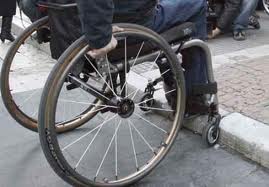     Είναι το λιγότερο ντροπή να υποτίθεται ότι ζούμε σε μια πολιτισμένη κοινωνία και κράτος και πολίτες να συμπεριφερόμαστε μ’  αυτόν τον τρόπο. Οι άνθρωποι με ιδιαιτερότητες είναι σαν όλους τους υπόλοιπους και δεν έχουν ανάγκη τον οίκτο αλλά την ίση μεταχείριση.    Οι συμπολίτες μας με αναπηρία δεν παύουν να αποτελούν φορείς προσωπικής ελευθερίας, αξιοπρέπειας και δημιουργικότητας. Το κράτος είναι, κατά το Σύνταγμα, υποχρεωμένο να μεριμνά για την άρση των ανισοτήτων που υφίστανται στην πράξη εις βάρος τους και να λαμβάνει θετικά μέτρα για την προώθηση της πραγματικής ισότητας. Η αποτελεσματικότητα των σχετικών δημόσιων πολιτικών αποτελεί κριτήριο αξιολόγησης της επάρκειας της δημόσιας διοίκησης και της πολιτικής τάξης, που συνήθως θυμάται την αναπηρική κοινότητα είτε «επετειακά», την 3η Δεκεμβρίου, είτε προεκλογικά.Τα άτομα με αναπηρία έχουν μεν ειδικές ανάγκες, όμως διαθέτουν ασφαλώς και ειδικές ικανότητες, τις οποίες αναπτύσσουν, με αξιοθαύμαστο τρόπο, ως μηχανισμούς αναπλήρωσης έναντι των πεδίων όπου υστερούν. Τα άτομα με αναπηρία δεν είναι ούτε κοινωνικοί παραβάτες, ούτε απόβλητοι, αλλά άνθρωποι που αποκλίνουν από έναν ιδεατό τύπο «μέσου ανθρώπου», ο οποίος στην πραγματικότητα δεν υφίσταται.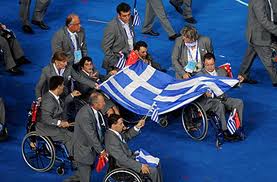     Σύμφωνα με το αρ. 32 του Ν. 1566/85 ως άτομα με ειδικές ανάγκες θεωρούνται όσοι « πάσχουν από ειδικές ανεπάρκειες ή δυσλειτουργίες οφειλόμενες σε φυσικούς,  διανοητικούς ή κοινωνικούς παράγοντες, σε τέτοιο βαθμό, που είναι πολύ δύσκολο γι’ αυτούς να συμμετάσχουν στη γενική και επαγγελματική κατάρτιση, να εξεύρουν εργασία ή να έχουν πλήρη συμμετοχή στην κοινωνία».    Επίσης στο αρ. 1 της Διακήρυξης των Δικαιωμάτων των Αναπήρων Ατόμων, η οποία προκηρύχθηκε με την απόφαση 3447/9.12.1975 της Γενικής Συνέλευσης των Ηνωμένων Εθνών ορίζεται ότι: «ο όρος “ανάπηρο άτομο” σημαίνει κάθε άτομο ανίκανο να επιβεβαιώσει από μόνο του, ολικά ή μερικά, τις αναγκαιότητες για μία κανονική ατομική και κοινωνική ζωή, εξαιτίας μειωμένων σωματικών ή πνευματικών ιδιοτήτων, που έχει εκ γενετής ή όχι». Το αρ. 1 της Σύμβασης για την εξάλειψη κάθε μορφής διακρίσεων κατά των γυναικών (CEDAW 1979), προβλέπει ότι “ως διάκριση κατά των γυναικών” νοείται «κάθε διάκριση, εξαίρεση ή περιορισμός, που βασίζεται στο φύλο και που έχει αποτέλεσμα ή σκοπό την μείωση ή την εξουδετέρωση της αναγνώρισης, απόλαυσης ή άσκησης από τις γυναίκες, ανεξάρτητα από την οικογενειακή τους κατάσταση, επί ίσοις όροις με τους άνδρες, των δικαιωμάτων του ανθρώπου και των θεμελιωδών ελευθεριών στο πολιτικό, οικονομικό, κοινωνικό, μορφωτικό ή σε οποιονδήποτε άλλο τομέα».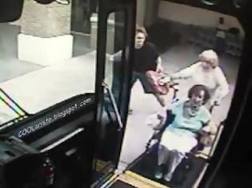     Οι γυναίκες – άτομα με αναπηρίες αποτελούν μία ειδική κατηγορία πληθυσμού, που εμφανίζει ιδιαιτερότητες, οφειλόμενες στη βιολογική διαφοροποίησή τους από τους άνδρες, συνοδευόμενες, στην περίπτωση των γυναικών με αναπηρίες, και από ιδιαίτερες δυσλειτουργίες και ανεπάρκειες, που τις οδηγούν, δυστυχώς, στην αντιμετώπισή τους σαν ανίσχυρα και μειωμένων ικανοτήτων τμήματα ενός δεδομένου πληθυσμού. Κατ’ αποτέλεσμα υφίστανται πλήθος περιορισμών και στερήσεων σε ποικίλους τομείς της κοινωνικής, οικονομικής και επαγγελματικής τους ζωής, που τους επιβάλει τον εγκλωβισμό σε μία κατάσταση κοινωνικού αποκλεισμού και μάλιστα διττού, αφενός μεν λόγω του φύλου τους, αφετέρου λόγω των αναπηριών τους.   3.2   Τσιγγάνοι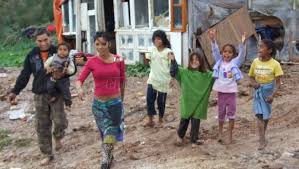     Οι τσιγγάνοι είναι μια φυλή που άλλοτε περιστασιακά και νομαδικά και άλλοτε μόνιμα ζούνε στη χώρα μας άτομα με την ίδια προέλευση, γλώσσα, κουλτούρα και στόχους. Αδιάσειστοι συνδετικοί δεσμοί τους ενώνουν στις χαρές, μα και στις δυσκολίες.    Εμφανίστηκαν στην Ινδία στα τέλη του 8ου αιώνα. Πιθανόν διάφορες ομάδες μετά το 900 μ.Χ. περιθωριοποιημένες από την αυστηρή διαστρωμάτωση σε κάστες, να εγκατέλειψαν την Ινδία και να άρχισαν μια αναγκαστική περιπλάνηση στις χώρες της Εγγύς Ανατολής.    Με τη δημιουργία των εθνικών κρατών οι τσιγγάνοι αναγκάστηκαν να περιοριστούν στην εδαφική έκταση κάθε χώρας. Στην Ελλάδα οι τσιγγάνοι πρέπει να έφτασαν στις αρχές του l4ον αιώνα, αν όχι νωρίτερα, κυρίως σε περιοχές της Πελοποννήσου, της Κρήτης και της Κύπρου. Σήμερα ο Πανελλήνιος Σύλλογος Ελλήνων Αθίγγανων ανέβασε πρόσφατα τον αριθμό τους σε 300.000. Είναι διασκορπισμένοι με μεγαλύτερη πυκνότητα στη Β. Ελλάδα, στην Ήπειρο, στη δυτική Πελοπόννησο και στη Δ. Αττική. Σήμερα όλοι οι τσιγγάνοι μόνιμοι κάτοικοι μπορούν να έχουν ελληνική υπήκοοτητα, να εγγράφονται στα δημοτολόγια και να βαπτίζονται χριστιανοί ορθόδοξοι. Πολλοί είναι σκηνίτες και μετακινούμενοι και άλλοι εγκαταστημένοι σε καταυλισμούς και ορισμένοι έχουν φτιάξει σπίτια. Οι συνθήκες διαβίωσης είναι άθλιες και απαράδεκτα υποβαθμισμένες.    Αυτό οδηγεί στο να είναι οι τσιγγάνοι επιρρεπείς στις ασθένειες. Συνήθως υποφέρουν από αναπνευστικές και ωτορινολαρυγγολογικές μολύνσεις, ρευματισμούς, γαστρεντερίτιδα, ηπατίτιδα καρδιακές και νευρικές παθήσεις.    Ένας συνδετικός κρίκος όλων των τσιγγάνων είναι η γλώσσα τους. Η ρομανί ή ρομανές είναι η μητρική γλώσσα τους. Είναι νεοϊνδική και έχει άμεση σχέση με τις διαλέκτους της Β. Ινδίας.    Απαντάται σε 20 κύριες διαλέκτους και περισσότερες από 60 υποδιαλέκτους. Το 1994 στη Σεβίλλη πραγματοποιήθηκε συνέδριο στο οποίο υπογραμμίστηκε η ανάγκη να υπάρξει όσο το δυνατόν μεγαλύτερη σχέση μεταξύ των διαλέκτων και της επίσημης γλώσσας. Η ελληνική γλώσσα έχει επηρεάσει πολύ τη ρομανί σε φωνολογικό, μορφολογικό και σε επίπεδο ιδιωματισμού. Η γλώσσα τους είναι ο πιο σταθερός πολιτιστικός παράγοντας.    Οι τσιγγάνοι ανάπτυξαν και μια ιδιαίτερη θρησκευτικότητα. Ερχόμενοι από την Ινδία η ινδουιστική και βεδική κληρονομιά αναμίχθηκε με τις δοξασίες περί Θεού, δημιουργώντας αλληλοσυγκρουόμενες πεποιθήσεις. Οι τσιγγάνοι εμφανίζονται ρωμαιοκαθολικοί ή προτεστάντες, ενώ στην ανατολική Ευρώπη και στα Βαλκάνια ορθόδοξοι χριστιανοί ή μουσουλμάνοι. Το πιο ορατό στοιχείο της Θρησκευτικότητάς τους είναι η μαζική προσκύνηση, στην Ελλάδα στην Παναγιά της Τήνου. Η Παναγιά γι’ αυτούς είναι η βασίλισσα των τσιγγάνων. Τους προστατεύει και αυτοί την τιμούν. Εξίσου σημαντική θέση κατέχει ο Άγιος Γεώργιος, η γιορτή του οποίου σημαίνει την έναρξη των περιπλανήσεών τους.    Ο Παλαμάς στο “Δωδεκάλογο του γύφτου” τους αποκαλεί ζουρναχείληδες, γιατί απ’ τον ζουρνά τα χείλη τους έχουν πάρει τη φόρμα. Αυτό εκφράζει τη μεγάλη αγάπη των τσιγγάνων και για τη μουσική. Από μικροί ασκούνται σε κάποιο όργανο και συνήθως είναι αυτοδίδακτοι. Μέσα από τη μουσική και το τραγούδι οι τσιγγάνοι βρίσκουν διέξοδο στα προβλήματά τους, εκφράζουν τα συναισθήματα και τις ελπίδες τους. Άλλοι τραγουδούν και για βιοποριστικούς λόγους. Γυρίζουν στα πανηγύρια και στους γάμους παίζοντας πίπιζα, κλαρίνο, βιολί, λαούτο, νταούλι. Πολλοί είναι αυτοί που διέπρεψαν: Αγγελόπουλος, Χατζής, Παϊτέρης, Χριστοδουλόπουλος κ.α. Η μουσική τους είναι άμεσα συνδεδεμένη με τον χορό. Κύριος τσιγγάνικος χορός είναι το τσιφτετέλι, αλλά και οι ελληνικοί παραδοσιακοί χοροί.    Το τραγούδι τους όμως σταματάει κάποτε και τη θέση του παίρνει ο θρήνος των γυναικών και των ανδρών, που από την αδιαφορία της κοινωνίας χάνουν παιδιά, συγγενείς, φίλους. Παρεξηγημένοι και μόνοι. Τους θυμόμαστε μόνο σε προεκλογικές περιόδους και όταν προκύψει εγκληματική πράξη. Πράγματι ορισμένοι πολιτικοί ή δημοσιογράφοι χρησιμοποιούν ως μέσο ανάδειξής τους τους τσιγγάνους.     800 χρόνια τώρα τα παιδιά των τσιγγάνων, που βρίσκονται στην Ελλάδα, γεννιούνται Έλληνες, υπηρετούν στο στρατό, αποκτούν πολιτικά δικαιώματα, φορολογούνται. Όμως ο ελληνικός λαός επιμένει να τους βλέπει σαν μια μειονότητα και λόγω των άθλιων συνθηκών διαβίωσής τους να τους κοροϊδεύει, να τους υποτιμά και να τους εκτοπίζει από την ελληνική κοινωνία.    Ο ελληνικός λαός δεν μπορεί να απαλλαγεί από τις προκαταλήψεις που ενισχύονται και από την τηλεόραση. Έτσι η γνώμη του χωρίζεται στα δυο. Στους ανθρώπους που δε βλέπουν την αλήθεια και σ’ αυτούς που τη βλέπουν, όμως την αγνοούν. Στην πρώτη κατηγορία η αλήθεια υποσκάπτεται από την παραπληροφόρηση και την ιδιοτελή συμπεριφορά των Μ.Μ.Ε. που φορούν παρωπίδες στο κοινό και δείχνουν τις μειονότητες σαν εγγενείς εχθρούς, σαν αρρώστια. Η άλλη κατηγορία ανθρώπων, που κυρίως αποτελείται από πολιτικούς με τη μεγάλη ρητορική ικανότητα που τους διακατέχει, σε κάθε εκλογική περίοδο προσπαθούν να παρουσιάζονται σαν καλοί Σαμαρείτες και στους τσιγγάνους μα και σε μας.    Ο καθηγητής του Αριστοτελείου Πανεπιστημίου Θεσσαλονίκης Γεώργιος Τσιάκαλος λεει: “Η απάντηση στο ερώτημα γιατί θυμόμαστε αυτούς τους ανθρώπους μόνο όταν πηγαίνει η αστυνομία, είναι τραγικά απλή. Αν η ελληνική κοινωνία ασχολείτο με τους τσιγγάνους σε περιπτώσεις εκτός από αυτές, θα έπρεπε να ασχοληθεί με τα καθημερινά προβλήματα, με το πλέγμα των καθημερινών διακρίσεων που υφίσταται εδώ και πολλά χρόνια, που οδηγεί στην κοινωνική περιθωριοποίησή τους. Όμως η σοβαρή ενασχόληση με τα προβλήματά τους συνεπάγεται διοχέτευση πόρων με στόχο την υλοποίηση ενός γενναίου οικιστικού προ γράμματος ή την εφαρμογή ενός προτύπου προγράμματος εκπαίδευσης. Παρά τα μεγάλα λόγια, κανείς δε φαίνεται διατεθειμένος για κάτι τέτοιο. Έτσι, το ενδιαφέρον περιορίζεται σε εκείνα τα περιστατικά, όπου οι τσιγγάνοι εμφανίζονται περίπου ως υπεύθυνοι για τη μοίρα τους. Βλέπετε, η ιδιαίτερα φωτογενής φτώχεια τους και τα τραγικά πολλές φορές επακόλουθά της εύκολα χαρακτηρίζονται “πολιτισμική ιδιαιτερότητα” και εύκολα χρησιμοποιούνται για να δικαιολογήσουν την διαιώνιση πλέγματος διακρίσεων και κοινωνικού αποκλεισμού”    Γι’ αυτό ο λαός πρέπει να βάλει στο μυαλό του να δουλέψει, να βγάλει τις παρωπίδες και να προσπαθήσει να γνωρίσει τους τσιγγάνους. Να μην τους βλέπει μόνο σαν στόχους για την εξάσκηση των αστυνομικών οργάνων, που και αυτοί μερικές φορές ξεχνούν ότι υπάρχουν για να υπηρετούν και να διασφαλίζουν την τάξη και την ασφάλεια. Ο κόσμος και, ιδιαίτερα, εμείς οι νέοι άνθρωποι, πρέπει να καταλάβουμε ότι δεν μας χωρίζει τίποτα από τους τσιγγάνους. Όλοι είμαστε ίδιοι και ίσοι μέσα σε μια κοινωνία που υπηρετεί τυφλά την εξιδανίκευση του χρήματος και ξεχνάει τα ανθρώπινα χαρακτηριστικά και συναισθήματά της. 3.3 Μετανάστες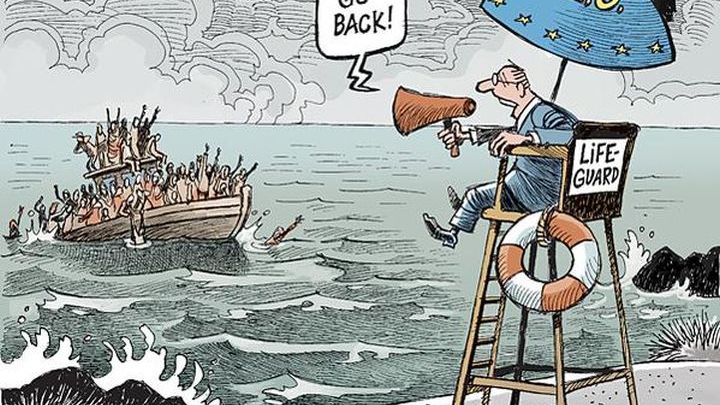 Μετανάστες είναι όσοι εγκαταλείπουν τη χώρα τους προσπαθώντας να βρουν εργασία και καλύτερες συνθήκες διαβίωσης. Συχνά υποχρεώνονται να φύγουν λόγω περιβαλλοντικών συνθηκών και απόλυτης φτώχειας. Η διαφορά με τους πρόσφυγες είναι πως οι μετανάστες μπορούν να επιστρέψουν στις πατρίδες τους και δεν κινδυνεύει η ζωή και η σωματική τους ακεραιότητα .    Ο φόβος των ξένων υπήρχε πάντα. Κοιτάζοντας «πίσω» βλέπουμε τον φόβο που κυριαρχούσε έναντι των «βαρβάρων». Οι άλλοι που έχουν διαφορετικό χρώμα, διαφορετική θρησκεία, διαφορετική κουλτούρα. Η παγκοσμιοποίηση φέρνει όλο και πιο κοντά τους «ξένους» και η οικονομική κρίση αυξάνει τον φόβο απέναντι τους.    Η γενικότερη ανασφάλεια λόγω κρίσης μεγαλώνει τον φόβο, τα άγχη, τις νευρώσεις. Φοβόμαστε πολύ περισσότερο για την ασφάλειά μας και η ανάγκη μας να κάνουμε συγκεκριμένο το αντικείμενο του φόβου μας, μας οδηγεί στην δαιμονοποίηση του «ξένου».   Οι μετανάστες ή οι πρόσφυγες μπαίνουν κάτω από την ίδια ομπρέλα. Τους φοβόμαστε για την μετάδοση ασθενειών, τους φοβόμαστε για την εγκληματικότητα.   Πηγαίοι τίτλοι σε εφημερίδες και μέσα κοινωνικής δικτύωσης , όπως «αλλοδαπός εγκληματίας» ενισχύουν τη δημιουργία στερεοτύπων και η ξενοφοβία παίρνει διαστάσεις ρατσισμού. Δεν είναι τυχαία η εμφάνιση ομάδων που προβάλουν τα εθνικά μας ιδεώδη και τον φιλελληνισμό.    Η ακραία όμως μορφή της ξενοφοβίας δεν μπορεί παρά να επιφέρει βία.Βία απέναντι στον «ξένο» αλλά και βία του «ξένου» ως άμυνα. Ο «ξένος» λειτουργεί σαν το μικρό παιδί που του αποδίδουν ταμπέλες. Αναγκάζεται κάποια στιγμή να τις επιβεβαιώσει και έτσι να δώσει σ’ αυτόν που του έδωσε την ταμπέλα, την επιβεβαίωση και επομένως τη δημιουργία ενός φαύλου κύκλου.   Η ξενοφοβία είναι μια συμπεριφορά που μαθαίνεται. Δε γεννιέται το παιδί μας με τον φόβο του αλλοδαπού. Εμείς το μαθαίνουμε να τον φοβάται.       Εξετάζοντας τις διαφορές μας με τους άλλους, εκτιμώντας τη διαφορετικότητα και αποδεχόμενοι τους άλλους, ανοίγουμε αρχικά ένα νέο δρόμο για εμάς και στη συνέχεια για την παγκόσμια πρόοδο. Τιμάμε τη διαφορετικότητα, ζούμε μ’ αυτή και προοδεύουμε μέσα απ’ αυτή. Αυτό άλλωστε είναι που προσφέρει η παγκοσμιοποίηση.3.4 Φορείς του AIDS.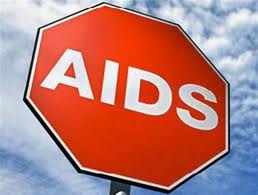     Η κοινωνία μας, καθώς και εμείς οι ίδιοι είμαστε πολύ  ρατσιστές απέναντι στους  ανθρώπους που είναι φορείς του AIDS.  Ο ρατσισμός σε αρκετές περιπτώσεις προέρχεται κυρίως από φόβο. Οι άνθρωποι θεωρούν πως κινδυνεύουν να κολλήσουν τον ιό του AIDS από τους οροθετικούς ακόμα και αν τους αγγίξουν. Κάτι τέτοιο όμως δεν υφίσταται. Ακόμα και αν φιλήσεις έναν φορέα δεν πρόκειται να μεταδοθεί η ασθένεια.    Ωστόσο, οι άνθρωποι λόγω της άγνοιας πάνω σε αυτή την μεταδοτική ασθένεια έχουν αποκλείσει σε μεγάλο βαθμό τους φορείς του AIDS από τα κοινά, τους έχουν απομονώσει και συχνά δημιουργούν σε αυτούς ψυχολογικά προβλήματα, εξαιτίας αυτής της αντιμετώπισης. Οι οροθετικοί είναι και αυτοί άνθρωποι και δεν θα έπρεπε να τους συμπεριφερόμαστε λες και είναι κατώτερα όντα.    Οι φορείς του AIDS έχουν απλώς μια ασθένεια η οποία αν έχεις κάνει τη σωστή πρόληψη δεν κινδυνεύεις από τη μετάδοσή της. Επομένως, είναι άδικος και ανούσιος ο κοινωνικός αποκλεισμός απέναντι σε αυτά τα άτομα και θεωρούμε πως θα πρέπει να σταματήσει! Για να γίνει όμως κάτι τέτοιο θα έπρεπε η ίδια η κοινωνία να κάνει προγράμματα πάνω σε αυτή την ασθένεια για να ενημερωθεί ο κόσμος. Δυστυχώς όμως, κάτι τέτοιο μέχρι στιγμής δεν είναι μεγάλης έκτασης, με αποτέλεσμα ο κοινωνικός ρατσισμός σε αυτά τα άτομα να συνεχίζεται.3.5  Πρώην φυλακισμένοι     Ο ρατσισμός προς τους πρώην φυλακισμένους εντάσσεται στον κοινωνικό ρατσισμό. Δηλαδή στον ρατσισμό προς συγκεκριμένες κοινωνικές ομάδες.       Είναι γεγονός, ότι οι πρώην φυλακισμένοι όταν επιστρέφουν στην κοινωνία είναι πολύ δύσκολο να επανενταχθούν. Είτε αυτό έχει να κάνει με την εύρεση εργασίας είτε με την ανάπτυξη κοινωνικών σχέσεων. Από τη στιγμή που κάποιος συνάνθρωπός τους ενημερώνεται ότι πρόκειται για άτομο που εξέτισε ποινή  στη φυλακή και μάλιστα για ατιμωτικό αδίκημα (π.χ κλοπή, ναρκωτικά, βιασμός), η στάση του αλλάζει και είναι πιο δύσπιστος απέναντί  του καθώς η εμπιστοσύνη του σε αυτόν χάνεται αμέσως. Πολλές φορές, ακόμα και συγγενείς τους δεν δέχονται να έχουν σχέσεις μαζί τους και τους αποφεύγουν. Το φαινόμενο αυτό ισχύει σχεδόν σε όλες τις περιπτώσεις και δυστυχώς συνεχίζει να υπάρχει. Αρκετά είναι τα παραδείγματα που το επαληθεύουν και ισχύουν τόσο στη χώρα μας όσο και σε παγκόσμιο επίπεδο.    Τα προβλήματα που αντιμετωπίζει ο αποφυλακισμένος είναι πολλά: Αποδομημένη προσωπικότητα και έλλειψη αυτοπεποίθησης, κοινωνική απομόνωση και επιφυλακτικότητα, πιθανή μειωμένη διάθεση απασχόλησης, «ιδρυματισμός» ιδίως μετά από μακροχρόνια κράτηση, έλλειψη πειθαρχίας και επιθετικότητα. Όπως είναι φυσικό όλα αυτά αντανακλώνται και στην αγορά εργασίας με αποτέλεσμα τη δύσκολη έως αδύνατη πολλές φορές επανένταξη του αποφυλακισμένου.3.6  Ρατσισμός απέναντι στις γυναίκες    Οι διακρίσεις ενάντια στο γυναικείο φύλο (γυναικείος ρατσισμός) είναι ένα πρόβλημα που υπάρχει από τα αρχαία χρόνια, σε πάρα πολλές χώρες.   Η κοινωνία σε κάθε εποχή, συμπεριφέρεται μειονεκτικά προς τη γυναίκα και αυτό το φαινόμενο συνεχίζεται σε κάποιες περιοχές μέχρι και σήμερα. Αναμφισβήτητα, η θέση της γυναίκας ήταν μειονεκτική σε όλες τις χώρες. Ωστόσο σε ορισμένες για λόγους θρησκευτικούς ή πολιτιστικούς ήταν ανύπαρκτη. Ήταν ένα απλώς κτήμα, που δεν είχε λόγο, βούληση και ελευθερία.
    Παλαιότερα η γυναίκα δεν είχε δικαίωμα μόρφωσης. Από μικρή ηλικία όλα τα κορίτσια είχαν μια ασχολία, τα οικοκυρικά και την φροντίδα των παιδιών . Παρόμοια κατάσταση επικρατούσε στην αρχαία  Ελλάδα και συγκεκριμένα στην Αθήνα.   Άλλο ένα φαινόμενο του ρατσισμού προς το γυναικείο φύλο αφορούσε και την ψήφιση των νόμων, τους οποίους  ψήφιζαν μόνο οι άνδρες. Επίσης, ήταν οι μόνοι που ασχολούνταν με τα κοινά. Συγκεκριμένα, στην Ελλάδα η γυναίκα, μόλις πριν από 50 χρόνια απέκτησε το δικαίωμα ψήφου, αλλά υπό κάποιους όρους, όπως να ψηφίζει αρχικά μόνο στις δημοτικές εκλογές. Στις 28 Μαΐου 1952,απέκτησε πλήρη πολιτικά δικαιώματα και αργότερα μπήκε και η ίδια στην πολιτική.    Η χώρα που έγραψε ιστορία και έβαλε τα γυαλιά στην “πολιτισμένη” και “προοδευμένη” Δύση εκλέγοντας για πρώτη φορά γυναίκα πρωθυπουργό το 1960 ήταν η Σρι Λάνκα – ή Κεϋλάνη, όπως ονομαζόταν τότε. Και το όνομα της πρωθυπουργού ήταν Σιριμάβο Μπανταρανάικε, η οποία ορκίστηκε στο πρωθυπουργικό αξίωμα για πρώτη φορά στις 21 Ιουλίου 1960, ενώ συνολικά κυβέρνησε τη νησιωτική χώρα του Ινδικού ωκεανού για περίπου δεκαπεντέμισι χρόνια σε τρεις διαφορετικές θητείες.   Επίσης η γυναίκες δεν είχαν δική τους περιουσία, δεν είχαν συντρόφους από δική τους επιλογή και πολύ συχνά τους ασκούνταν ενδοοικογενειακή βία. Ακόμα, σε πολλές χώρες, οι γυναίκες είχαν περιορισμένη επικοινωνία με τον κόσμο, καθώς τους απαγορευόταν να βγαίνουν έξω από το σπίτι και να μιλούν με άλλους (κάτι που συμβαίνει σε κάποιες χώρες ακόμα και σήμερα).    Ο φεμινισμός έγινε ένα οργανωμένο κίνημα τον 19ο αιώνα καθώς όλο και περισσότεροι άνθρωποι άρχισαν να πιστεύουν πως οι γυναίκες υφίστανται άδικη μεταχείριση.  Οι απαρχές του κινήματος του φεμινισμού, τοποθετούνται γύρω από τη Γαλλική Επανάσταση. Αρχικά, είχε την μορφή ενός τετραδίου παραπόνων (1789), το οποίο αργότερα εξελίχθηκε στην λεγόμενη Διακήρυξη Δικαιωμάτων των Γυναικών (1791). Έτσι, σιγά σιγά ο αγώνας οργανώνεται… Από εκεί το ενδιαφέρον μεταφέρεται στην Αγγλία, 70 χρόνια αργότερα, με τον αγώνα για την διεκδίκηση ψήφου.    Στις 8 Μαρτίου του 1857 στη Νέα Υόρκη οι εργαζόμενες γυναίκες ντυμένες στα άσπρα,  κάνουν απεργία με αίτημα την ίση αμοιβή με τους άνδρες. Η συγκέντρωση πνίγηκε στο αίμα αλλά ο δρόμος για ίσα δικαιώματα των δύο φύλων άνοιξε, τουλάχιστον στο δυτικό κόσμο. Το 1910 στην Κοπεγχάγη καθιερώθηκε η 8η Μαρτίου ως παγκόσμια μέρα γυναίκας σε όλο τον πλανήτη είτε σε περιοχές όπου η γυναίκα είναι χειραφετημένη είτε σε περιοχές όπου ζει υπό καταπίεση.    Ο Φεμινισμός είναι ένα κίνημα που έχει  σχέση με την κοινωνική, πολιτική και οικονομική  κατάσταση των γυναικών. Ως κοινωνικό κίνημα, ο φεμινισμός εστιάζεται κατά πολύ στον περιορισμό ή εξάλειψη της φυλετικής ανισότητας και στην προώθηση των δικαιωμάτων, των συμφερόντων και των ζητημάτων των γυναικών στην κοινωνία. Παρουσιάστηκε το 1960 από Φεμινίστριες που έκαναν εκστρατείες σε θέματα όπως το δικαίωμα αυτοδιάθεσης του σώματος της γυναίκας και της αναπαραγωγικής της ικανότητας, η ενδο-οικογενειακή βία, οι άδειες και τα επιδόματα μητρότητας, διεκδίκηση ίσων μισθών για την ίδια εργασία , η σεξουαλική παρενόχληση, οι διακρίσεις και η σεξουαλική βία. 4.   Αίτια του ρατσισμούΠνευματική ένδεια – προσωπικά συμπλέγματα.Κρίση αξιών – ηθική χαλάρωση – ενίσχυση του απ` το ατομικιστικό πνεύμα της εποχής μας.Προκαταλήψεις – στερεότυπα.Οικονομικά συμφέροντα (π.χ. οικονομική εκμετάλλευση τριτοκοσμικών χωρών). Σήμερα μάλιστα ενισχύεται λόγω του υλιστικού – καταναλωτικού πνεύματος.Πολιτικές σκοπιμότητες (π.χ. επεκτατικές βλέψεις – Χίτλερ).Κρίση φορέων αγωγής – έλλειψη ανθρωπιστικής παιδείας.Αρνητικά πρότυπα απ’ τα ΜΜΕ (π.χ. ανώτερος απ` τους άλλους αυτός που έχει πολλά υλικά αγαθά κ.λπ.).Οι πολιτικοί εντείνουν τον κομματικό και τον πολιτικό ρατσισμό, υψώνουν διαχωριστικές γραμμές ανάμεσα στους πολίτες, ώστε τους μετατρέπουν σε φανατικούς οπαδούς (ψηφοθηρικοί λόγοι, ωφελιμιστικό πνεύμα).Ξενοφοβία. Τροφοδοτείται από τη γενικότερη οικονομική κρίση (ανεργία, ανισοκατανομή πλούτου), και συχνά, εμφανίζεται να εξαρτάται απ’ την αθρόα εισβολή μεταναστών, ειδικά σήμερα, όπου μετά την κατάρρευση των σοσιαλιστικών καθεστώτων της ανατολικής Ευρώπης, το φαινόμενο της μετανάστευσης παρουσιάζεται έντονο.Θρησκευτικός ή και εθνικός φανατισμός (π.χ. Ισλάμ – Δύση).Καταστάσεις ή αντιλήψεις που διαμορφώνονται μέσα από την ανάμνηση ιστορικών γεγονότων.Η αποξένωση και η ανωνυμία της ζωής στις πόλεις ευνοούν την εμφάνιση φαινομένων κοινωνικής νοσηρότητας όπως ο ρατσισμός, γιατί δεν υπάρχει κοινωνική συνείδηση και αλληλοσεβασμός.Ανεργία, αδικία και ανισότητα είναι φαινόμενα που σήμερα γνωρίζουν έξαρση, δημιουργούν εντάσεις και αντιδράσεις και εντείνουν τον κοινωνικό ρατσισμό.5.  Συνέπειες ρατσισμού.1. Παραβιάζει τα ανθρώπινα δικαιώματα, τις ατομικές ελευθερίες που υποστήριξαν όλα τα φωτισμένα πνεύματα της ιστορίας. Με αυτόν τον τρόπο προσβάλλει την ανθρώπινη προσωπικότητα.2. Περιθωριοποιούνται άτομα και ομάδες, με αποτέλεσμα να χάνει η κοινωνία ένα ιδιαίτερα σημαντικό και πολλές φορές ικανό δυναμικό, που θα μπορούσε να συμβάλλει στην ανάπτυξη και ευημερία.3. Επικρατεί αναξιοκρατία, κοινωνικές ανισότητες, διχόνοια, φαινόμενα που δυναμιτίζουν την εύρυθμη λειτουργία της κοινωνίας (απώλεια κοινωνικής συνοχής, ομαλότητας).4. Ξεσπούν συγκρούσεις, εκδηλώνονται ταραχές, κυριαρχεί η βία, που «πληγώνει» την έννοια και την αξία του πολιτισμένου ανθρώπου.5. Διευρύνεται το χάσμα μεταξύ των πλουσίων και φτωχών. Δημιουργεί άθλιες συνθήκες διαβίωσης, και οδηγεί στην ανεργία και το χαμηλό βιοτικό επίπεδο, ένα, μεγάλο τμήμα του πληθυσμού. Έτσι πολλοί ωθούνται στην εγκληματικότητα και τα ναρκωτικά. Οι άνθρωποι χωρίζονται σε τάξεις «ισχυρών» και «αδυνάτων», «ανωτέρων» και κατωτέρων ανθρώπων.6. Συντελεί στην εκμετάλλευση και την υποδούλωση των ανθρώπων και των λαών.7. Δημιουργεί «χωριστή συμβίωση» (Απαρτχάιντ) των κατοίκων ενός κράτους.6. Τρόποι αντιμετώπισης του ρατσιστικού φαινομένουΑπ` το άτομοΕυαισθησία – κατανόηση, ανεκτικότητα, σεβασμός στο διαφορετικό.Αυτοκριτική για να οδηγηθούμε στην αυτογνωσία και να συνειδητοποιήσουμε την ισοτιμία μας με τους άλλους.Διάλογος, άνοιγμα προς το συνάνθρωπο, δεκτικότητα και καταδεκτικότητα, απλότητα, σεμνότητα, περιορισμός έπαρσης και αλαζονείας, χαρακτηριστικά που θριαμβεύουν σήμερα.Κοινωνική συνείδηση, αλληλεγγύη, βαθιά αίσθηση ανθρωπιάς. Απαλλαγή από προκαταλήψεις και εμπάθεια.Συνειδητοποίηση του προβλήματος που αναβιώνει στην εποχή μας. Ιδιαίτερα εμείς οι Έλληνες οφείλουμε να επιστρέψουμε στις παραδοσιακές αξίες μας του μέτρου, της δημοκρατίας, του ανθρωπισμού, της ολυμπιακής ιδέας κ.λπ., που θα μας ανυψώσουν ηθικοπνευματικά και θα μας υπενθυμίσουν τη χαμένη μας ευαισθησία.Συζητήσεις με πνευματικούς ανθρώπους για το νοσηρό φαινόμενο του ρατσισμού.ΟικογένειαΚαλλιέργεια σεβασμού προς το διαφορετικό.Απαλλαγή από προκαταλήψεις και στερεότυπα και μετάδοση αξιών και υψηλού ήθους.Διάλογος με τα παιδιά με σκοπό τη μύηση στην ιδέα των πολυπολιτισμικών κοινωνιών.Προσωπικό παράδειγμα γονέων με υπεύθυνη ανθρωπιστική συμπεριφορά και κοινωνική συνείδηση, γιατί τα παιδιά μιμούνται τη στάση των γονέων.ΚράτοςΥγιής Δημοκρατία.Κατάλληλο ήθος-ύφος πολιτικής ηγεσίας ώστε να μην καλλιεργούν οι ίδιοι οι ηγέτες ρατσιστικές τάσεις στους πολίτες.Ενίσχυση κράτους πρόνοιας – ίσες ευκαιρίες πρόσβασης σε παιδεία, περίθαλψη, ασφάλιση κ.λπ.Εξασφάλιση καλών συνθηκών εργασίας με πνεύμα ισοτιμίας για όλους τους πολίτες.Ίσες ευκαιρίες για συμμετοχή των πολιτών στα κοινά, την τοπική αυτοδιοίκηση κ.λπΣχολείοΑνθρωπιστική παιδεία-απαλλαγή του σχολείο από το μανδύα του προπαρασκευαστικού σταδίου για το πανεπιστήμιο.Καταλυτικός ο ρόλος του δασκάλου που μπορεί να εμπνεύσει τους μαθητές και να τους προσανατολίσει προς τα υψηλά ανθρωπιστικά ιδεώδη της ισοτιμίας, της συναδέλφωσης και της ουσιαστικής δημοκρατίας.Περισσότερες πολιτιστικές εκδηλώσεις στο σχολείο με θέμα την υγιή αντιμετώπιση των ξένων.ΕΠΙΛΟΓΟΣ   Για να παρεμποδιστεί η εξάπλωση του ρατσισμού και της μισαλλοδοξίας θα πρέπει να καλλιεργηθεί ένας αμοιβαίος σεβασμός μεταξύ ανθρώπων με διαφορετικά χαρακτηριστικά που ζουν σε μια κοινωνία.    Το σχολείο έχει τη δυνατότητα να καλλιεργήσει στους μαθητές αυτές τις αξίες που είναι απαραίτητες για την ομαλή συμβίωση των ανθρώπων.    Αυτό το στόχο είχε άλλωστε και η ενασχόλησή μας με το θέμα του ρατσισμού. Να συνειδητοποιήσουμε ότι όλοι οι άνθρωποι έχουμε κοινή καταγωγή και ότι στο πρόσωπο του άλλου ανθρώπου βλέπουμε το πρόσωπο του «αδελφού» μαςΣΥΜΠΕΡΑΣΜΑΤΑ     ΕΡΕΥΝΑΣ    Προκειμένου να διαπιστώσουμε τη στάση των μαθητών του σχολείου μας απέναντι στο ρατσισμό ετοιμάσαμε με τους μαθητές που συμμετείχαν στην ερευνητική εργασία, ένα ερωτηματολόγιο, το οποίο μοίρασαν τα παιδιά σε  42 συμμαθητές τους, αγόρια και κορίτσια για να το συμπληρώσουν ανώνυμα. Στη συνέχεια, πάλι τα ίδια παιδιά επεξεργάστηκαν τα συμπληρωμένα ερωτηματολόγια και κατέγραψαν τα αποτελέσματα της έρευνάς τους.Το μεγαλύτερο  ποσοστό μαθητών  δεν έχει πρόβλημα να κάνει παρέα με μαθητές διαφορετικού χρώματος η φυλής. Η πλειοψηφία των μαθητών κρίνει ότι η ύπαρξη μεταναστών δημιουργεί προβλήματα στην Ελλάδα.Το μεγαλύτερο ποσοστό των μαθητών θα ήθελαν το σχολείο να τιμωρεί τους ρατσιστές, συμπέρασμα που δηλώνει ότι ο ρατσισμός είναι ένα αρνητικό φαινόμενο  και πρέπει να ληφθούν μέτρα για την αντιμετώπιση του. ΕΡΩΤΗΜΑΤΟΛΟΓΙΟ ΓΙΑ ΤΟ ΡΑΤΣΙΣΜΟ  ΦΥΛΟ         Α. αγόρι                        Β. κορίτσιΣυμμετείχαν 26 αγόρια και 16 κορίτσια.1.Σας ενοχλεί το γεγονός ότι στην Ελλάδα έχουν έρθει τα τελευταία χρόνια αλλοδαποί ;Α. ΝΑΙΒ.ΟΧΙΟι 22 απάντησαν ‘’ναι ‘’και 20  απάντησαν ‘’όχι’’. 2. Πιστεύετε ότι δημιουργούν προβλήματα στην Ελλάδα και στους           Έλληνες?         Α. ΝΑΙ         Β. ΟΧΙΟι 27 απάντησαν ‘’ναι’’ και οι 15 απάντησαν ‘’όχι’’.3. Έχετε βρίσει ή κοροϊδέψει κάποιον/α  συμμαθητή/τρια  επειδή είναι αλλοδαπός ?  Α. ΝΑΙΒ. ΟΧΙ Οι 8 απάντησαν ‘’ναι’’ και οι 34 ‘’όχι’’.4. Έχετε δει συμμαθητές/τριες σας να χτυπούν κάποιον αλλοδαπό συμμαθητή/τρια?Α.ΝΑΙΒ.ΟΧΙ Οι 18 απάντησαν ‘’ναι’’ και οι 24  ‘’όχι’’.5. Έχετε πέσει θύμα ρατσιστικής επίθεσης από συμμαθητή/τρια σας?Α.ΝΑΙΒ.ΟΧΙΟι 3  απάντησαν ‘’ναι’’ και οι 39 ‘’όχι’’.6. Πιστεύετε ότι στο σχολείο σας υπάρχει ρατσισμός ?Α.ΝΑΙΒ.ΟΧΙΟι 25 απάντησαν ‘’ναι’’ και οι 17 ‘’όχι’’.7. Υπήρξες θύμα σχολικού εκφοβισμού με τη μορφή λεκτικής βίας? Σε κορόιδεψαν για κάποιο χαρακτηριστικό σου? (καταγωγή, ντύσιμο, γυαλιά)Α.ΝΑΙΒ.ΟΧΙΟι  14 απάντησαν ‘’ναι’’ και οι 28 ‘’όχι’’.8. Θα ήθελες το σχολείο να τιμωρεί τους ρατσιστές?Α.ΝΑΙΒ.ΟΧΙ Οι  29 απάντησαν ‘’ναι’’ και οι 13   ‘’όχι’’.9. Ποιες ομάδες σε ενοχλούν περισσότερο? Α. Διαφορετικού φύλου(άνδρας ,γυναίκα).Β. Διαφορετικού χρώματος ,φυλής.Γ. Καμία από τις παραπάνω.Οι  6 απάντησαν  ότι τους ενοχλούν  ομάδες διαφορετικού χρώματος, και 36  είπαν ότι καμία από τις παραπάνω ομάδες δεν τους ενοχλούν.10. Αντιμετωπίζεις ρατσισμό στο σχολείο σου για κάποιο συγκεκριμένο χαρακτηριστικό σου ? (χρώμα, καταγωγή, εμφάνιση , τρόπος ομιλίας κτλ.)Α. ΝΑΙΒ. ΟΧΙΟι  9 απάντησαν ‘’ναι’’ και οι 33    ‘’όχι’’.11. Πιστεύεις ότι η ύπαρξη των μεταναστών δημιουργεί προβλήματα?Α.ΝΑΙΒ.ΟΧΙ Οι   27  απάντησαν ‘’ναι’’ και οι 15   ‘’όχι’’.12. Κάνεις παρέα με άτομα που προέρχονται από διαφορετική χώρα από την δική σου?Α.ΝΑΙΒ.ΟΧΙΟι   35 απάντησαν ‘’ναι’’ και οι  7   ‘’όχι’’.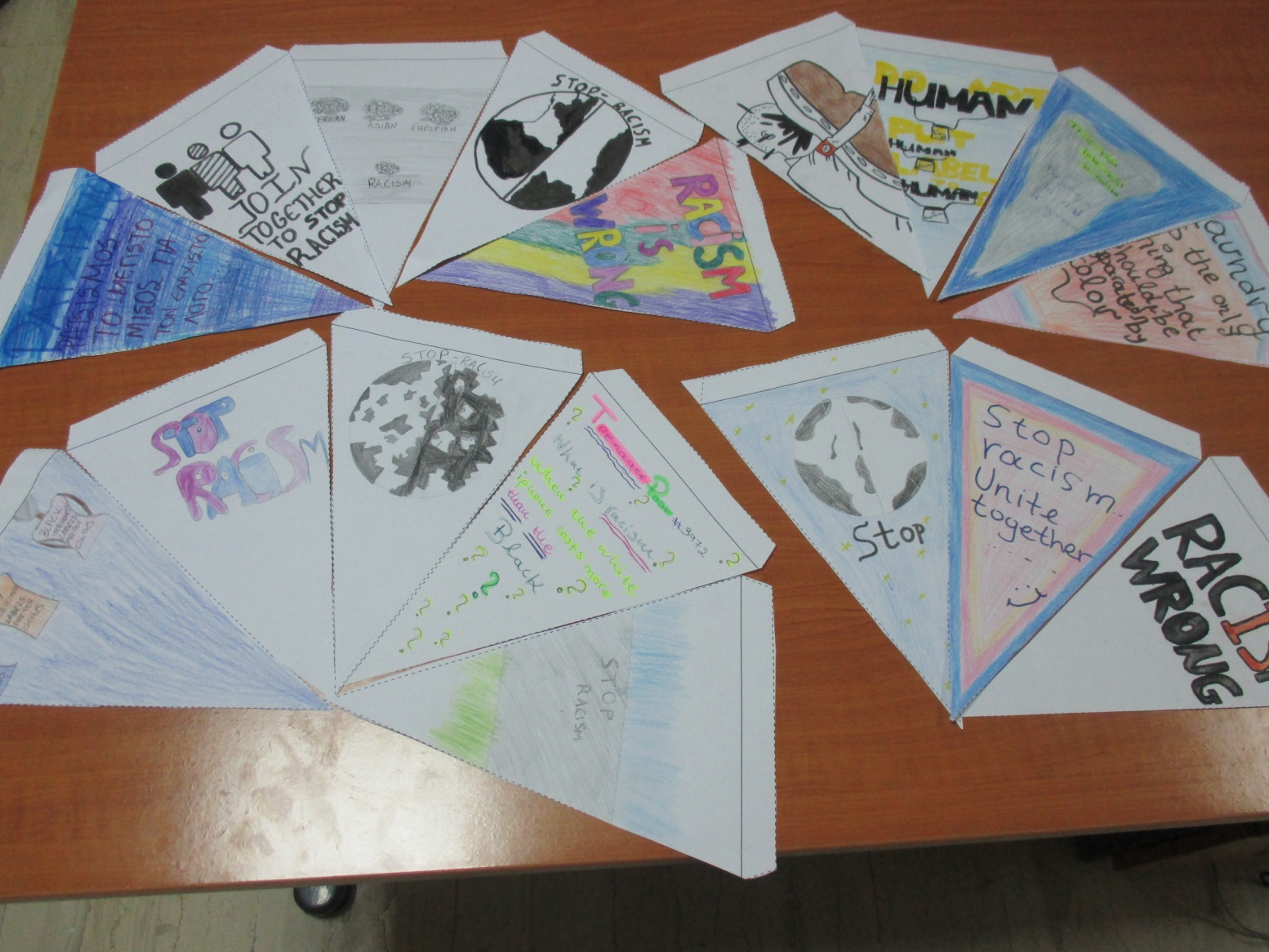 